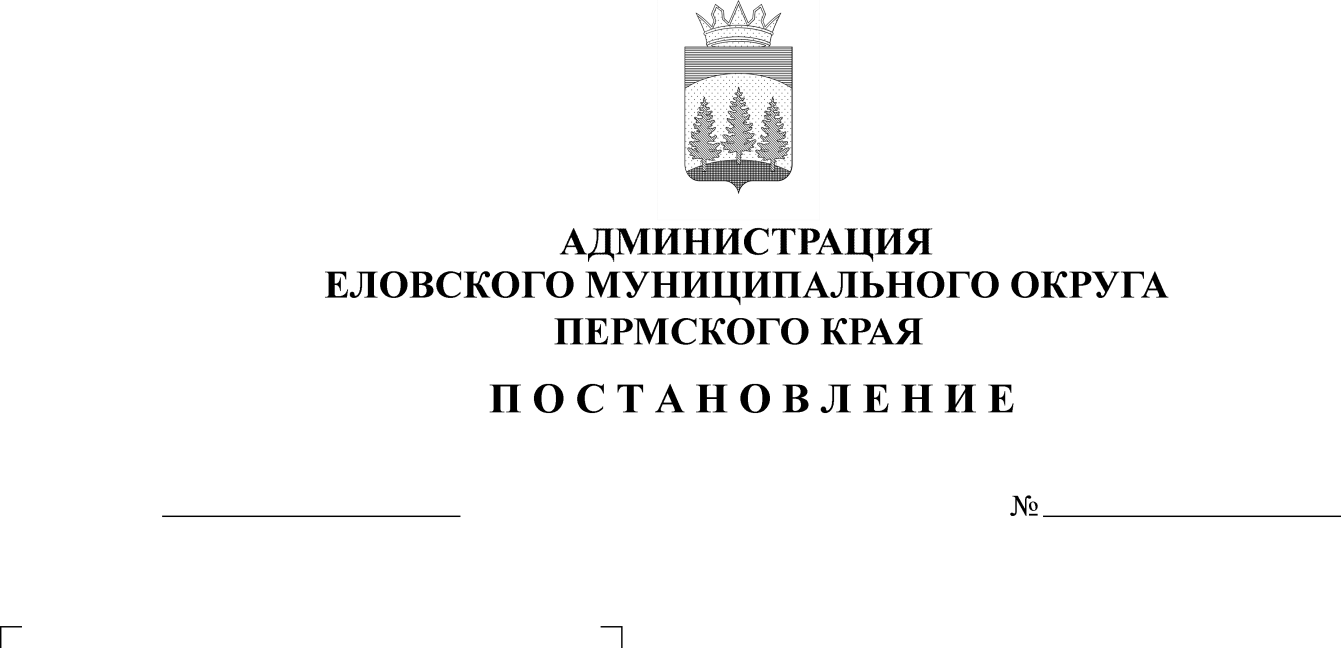 В соответствии Федеральным законом от 31 июля 2020 г. № 248-ФЗ «О государственном контроле (надзоре) и муниципальном контроле в Российской Федерации», постановлением Правительства Российской Федерации от 13 февраля 2017 г. № 177 «Об утверждении общих требований к разработке и утверждению проверочных листов (списков контрольных вопросов)»Администрация Еловского муниципального округа Пермского края ПОСТАНОВЛЯЕТ:1. Внести изменения в форму проверочного листа (списка контрольных вопросов), применяемого при осуществлении муниципального жилищного контроля на территории Еловского муниципального округа Пермского края, утвержденную постановлением Администрации Еловского муниципального округа Пермского края от 27 марта 2022 г. № 138-п, изложив в редакции согласно приложению к настоящему постановлению.2. Настоящее постановление обнародовать на официальном сайте газеты «Искра Прикамья» и официальном сайте Еловского муниципального округа Пермского края.3. Постановление вступает в силу со дня его официального обнародования.Глава муниципального округа -глава администрации Еловскогомуниципального округа Пермского края                                               А.А. ЧечкинПриложение к постановлению Администрации Еловского муниципального округаПермского краяот 25.10.2022 № 562-п«УТВЕРЖДЕНАпостановлением Администрации Еловского муниципального округаПермского краяот 27.03.2022 № 138-п ПРОВЕРОЧНЫЙ ЛИСТ(список контрольных вопросов), применяемый при осуществлении муниципального жилищного контроля на территории Еловского муниципального округа Пермского краяМуниципальный жилищный контрольВид контрольного (надзорного) мероприятия, за исключением случая, если форма проверочного листа утверждается в отношении конкретного контрольного (надзорного) мероприятия:_____________________________________________________________________________________________________2. Дата заполнения проверочного листа_____________________________3. Объект государственного контроля (надзора), муниципального контроля, в отношении которого проводится контрольное (надзорное) мероприятие_____________________________________________________________________________________________________________________________4. Фамилия, имя и отчество (при наличии) гражданина или индивидуального предпринимателя, его идентификационный номер налогоплательщика и (или) основной государственный регистрационный номер индивидуального предпринимателя, адрес регистрации гражданина или индивидуального предпринимателя, наименование юридического лица, его идентификационный номер налогоплательщика и (или) основной государственный регистрационный номер, адрес юридического лица (его филиалов, представительств, обособленных структурных подразделений), являющихся контролируемыми лицами______________________________________________________________________________________________________5. Место (места) проведения контрольного (надзорного) мероприятия с заполнением проверочного листа____________________________________________________________________________________________________________6. Реквизиты решения контрольного (надзорного) органа о проведении контрольного (надзорного) мероприятия, подписанного уполномоченным должностным лицом контрольного (надзорного)  органа________________________________________________________________________________________(номер, дата решения о проведении проверки юридического лица, индивидуального предпринимателя, гражданина)7. Учетный номер контрольного (надзорного) мероприятия_____________(указывается учетный номер проверки и дата его присвоения в едином реестре проверок)8. Должность, фамилия и инициалы должностного лица контрольного (надзорного) органа, в должностные обязанности которого в соответствии с положением о виде контроля, должностным регламентом или должностной инструкцией входит осуществление полномочий по виду контроля, в том числе проведение контрольных (надзорных) мероприятий, проводящего контрольное (надзорное) мероприятие и заполняющего проверочный лист (далее - инспектор)_______________________________________________________________________________________________________________________________Перечень вопросов, отражающих содержание обязательных требований и (или) требований, установленных муниципальными правовыми актами, ответы на которые однозначно свидетельствуют о соблюдении или несоблюдении юридическим лицом, индивидуальным предпринимателем, гражданами, обязательных требований и (или) требований, установленных муниципальными правовыми актами, составляющих предмет проверки «______» ___________________ 20_____ г.(указывается дата заполнения проверочного листа)Должностное лицо, проводящее проверку и заполняющее проверочный лист __________________ __________________________________(подпись)                          (Ф.И.О.)Контролируемое лицо________________________________________________________________________________________________________________________________________ ___________________________________________ ___ _____________________(подпись)                                 (Ф.И.О.)Примечание: данный проверочный лист является базовым, и указанные требования распространяются на проверяемое лицо только в соответствии с его осуществляемыми видами деятельности.Проверочные листы не могут возлагать на контролируемое лицо обязанность по соблюдению обязательных требований, не предусмотренных законодательством Российской Федерации. QR-код, предусмотренный постановлением Правительства Российской Федерации от 16.04.2021 № 604 «Об утверждении Правил формирования и ведения единого реестра контрольных (надзорных) мероприятий и о внесении изменения в постановление Правительства Российской Федерации от 28 апреля 2015 г. № 415»№ п/пВопрос, отражающий содержание обязательных требованийСоотнесенные со списком контрольных вопросов реквизиты нормативных правовых актов с указанием структурных единиц этих актовОтветы на вопросыОтветы на вопросыОтветы на вопросыОтветы на вопросы№ п/пВопрос, отражающий содержание обязательных требованийСоотнесенные со списком контрольных вопросов реквизиты нормативных правовых актов с указанием структурных единиц этих актовданетнеприменимопримечание1Соблюдаются ли требования по содержанию фундамента подвалов?- пункт 4.1.3 Постановления Госстроя РФ от 27.09.2003 № 170 «Об утверждении Правил и норм технической эксплуатации жилищного фонда» (далее - Правила № 170)2Соблюдаются ли требования по содержанию подвальных помещений?пункты 3.4.1-3.4.4; 4.1.15 Правил № 1703Соблюдаются ли требования по содержанию стен многоквартирных домов?пункты 4.2.1.1-4.2.2.4 Правил     № 1704Соблюдаются ли требования по содержанию фасадов многоквартирных домов?пункты 4.2.3-4.2.3.17 Правил № 1705Соблюдаются ли обязательные требования по содержанию перекрытий многоквартирных домов?пункты 4.3.1-4.3.7 Правил № 1706Соблюдаются ли обязательные требования по техническому обслуживанию крыш и водоотводящих устройств?пункты 4.6.1.1-4.6.4.10 Правил № 1707Соблюдаются ли обязательные требования по содержанию лестниц многоквартирного дома?пункты 4.8.1-4.8.13 Правил № 1708Соблюдаются ли обязательные требования по содержанию лестничных клеток многоквартирного дома?пункты 3.2.2-3.2.18 Правил № 1709Соблюдаются ли обязательные требования по содержанию систем отопления многоквартирного дома?пункты 5.1.1-5.1.3 Правил № 17010Соблюдаются ли обязательные требования по содержанию систем водоснабжения и канализации многоквартирного дома?пункты 5.8.1-5.8.4; 5.8.6 Правил № 17011Соблюдаются ли обязательные требования по подготовке жилого фонда к сезонной эксплуатации?пункты 2.6.2 Правил № 17012Соблюдаются ли правила уборки придомовой территории?пункты 3.6.1-3.6.9 Правил № 17013Соблюдаются ли правила уборки придомовой территории в летний период?пункты 3.6.10-3.6.13 Правил № 17014Соблюдаются ли правила уборки придомовой территории в зимний период?пункты 3.6.14-3.6.27 Правил № 170